GUÌA DE CIENCIAS NATURALES DIAGNÒSTICONOMBRE__________________________ PTJE IDEAL 32 PTS/ PTJE REAL ____Objetivo Repasar y retroalimentar contenidos tratados el año anterior, a modo de diagnòstico.I.- Marca con una X la alternativa correcta1.-¿Qué acciones promueven un estilo de vida y cuerpo saludable?Comer un tipo de comida toda la semana.B. Ver televisión durante horasC. Ejercitarse y comer una dieta balanceada2.-¿Cómo funcionan los músculos y el esqueleto?A. Los músculos reparten oxígeno y el esqueleto lo protege.B. Los músculos protegen los órganos y el esqueleto bombea la sangre.C. Los músculos y el esqueleto trabajan juntos para mover el cuerpo.3.-¿En qué lugar de nuestro cuerpo se ubica el corazón?A) En la parte inferior del tórax.B) En el centro del tórax.C) En la parte superior del abdomen.4.-¿A qué órgano le corresponde la función de bombear la sangre por todo el cuerpo?A) EstomagoB) CorazónC) Pulmones5.-Lee los enunciados y escribe una V si son verdaderos o F si son falsos.1.______ La comida no es necesaria para vivir.2.______ La comida es transformada en el estómago.3.______ El estómago está ubicado al lado del corazón.4.______ Es importante mascar la comida antes de tragarla.6.-Un animal tiene seis patas.   ¿Qué animal es?A) Una araña.B) Una mosca.C) Una lagartija.7.-¿Qué acción podemos tomar para proteger el hábitat de los huemules y evitar que sigan extinguiéndose?A) Tirar basura.B) No talar el bosque nativo.C) Construir una represa.8.-¿Qué beneficios trae al cuerpo realizar actividad física frecuentemente?A) Buena higiene dental y corporal.B) Dieta balanceada y nutritiva.C) Desarrollo de los músculos.9.-¿Con qué nombre se conoce a los órganos que permiten el movimiento para trasladarnos de un sitio a otro y realizar la fuerza para movilizar objetos?A) Pulmones                B) Huesos                   C) Intestinos10.¿Cuáles de los siguientes animales son acuáticos?A) Foca serpiente colibríB) Pingüino ballena cóndorC) Pingüino ballena foca11.-¿Qué animales se caracterizan por construir nidos en las ramas de los árboles para incubar a sus huevos?A) MamíferosB) AvesC) Reptiles12.-¿Qué animal sufre la siguiente metamorfosis durante su ciclo de vida?"De huevo pasa a oruga luego pasa a ser una crisálida y por último se transforma en un animal alado adulto."             A) Araña                       B) Mariposa                   C) Pulpo13.-¿Cuáles son los invertebrados que se caracterizan por tener 6 patas?A) InsectosB) ArácnidosC) Moluscos14.-¿Qué características tienen en común los cangrejos y las estrellas de mar?A) Son animales vertebrados.B) Son animales invertebrados.C) Son animales herbívoros.II.- Contesta las preguntas 1.-Dibuja un mamífero y escribe su nombre.2.-Escribe con tus palabras qué significa estar en peligro de extinción__________________________________________________________3.- Escribe tres características de los reptiles.a.- _________________________________________________________b.- ___________________________________________________________c.- ________________________________________________________4.- ¿Qué ocurre con los animales que viven en un lago si lo contaminamos con agua servida? Explica lo que pasaría.5.- El ciclo de vida de los insectos es muy diferente al de los vertebrados. Identifica el nombre de cada una de las etapas del ciclo de vida de la mariposa.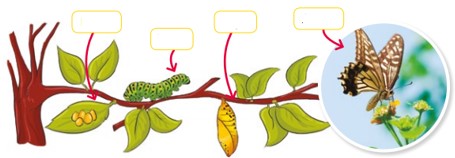 6.-Encierra los animales invertebrados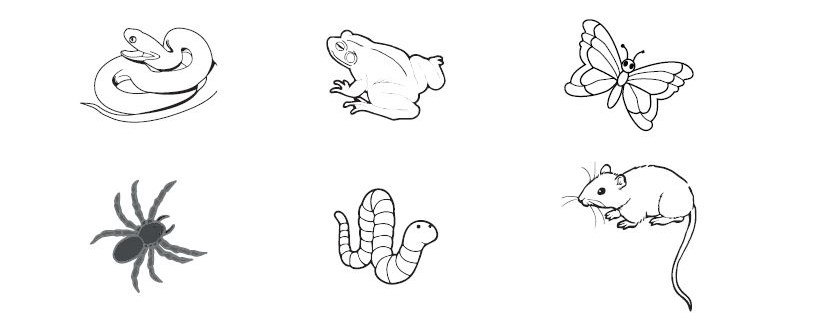 